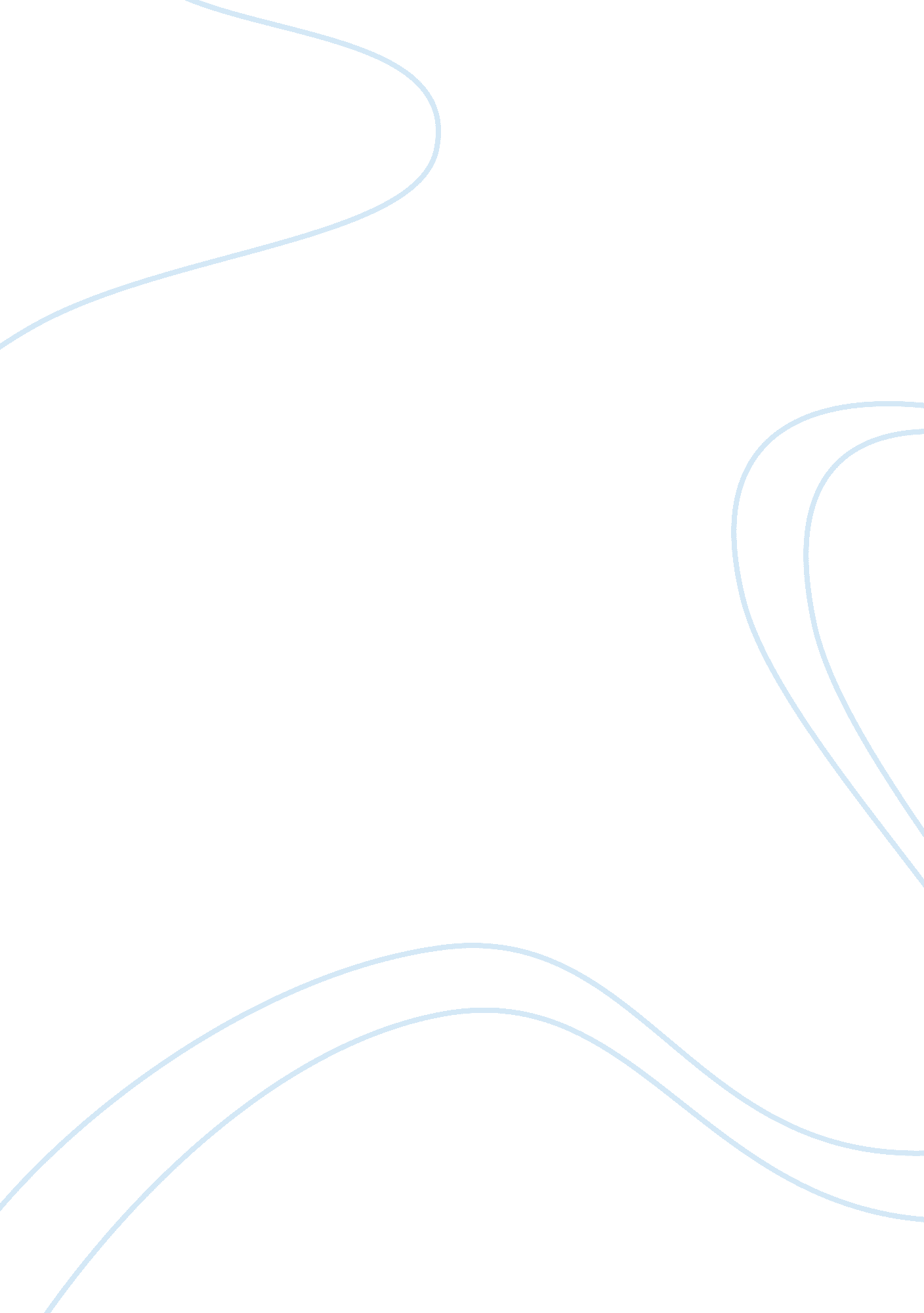 The affordable healthcare act of 2010 essay sampleEconomics, Budget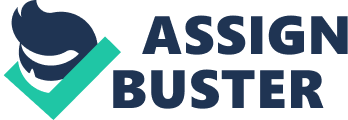 The affordable healthcare act bill which is popularly known as the “ ObamaCare” was a bill meant to increase the number of Americans covered by a health insurance. This act was signed into law by President Barack Obama specifically to lower healthcare costs to the poor Americans and also increase healthcare access for all. The affordable healthcare act was a very good bill for our country for a number of reasons. The first reason why this bill is good for our country is because it has enabled over 3. 1 million American between the ages of 19-25 to receive health cover even when they are unable to afford to pay for the services. The act also calls on the Federal government to cover those that cannot afford health insurance by paying states to include these people to the state’s Medicaid program. 
The other reason this bill is of importance to our country is because it helps reduce budget gaps. It was estimated that the affordable healthcare act of 2010 would help in reducing the national budget deficit by over $140 billion by the year 2019. This budget cuts would be as a result of the taxes and fees associated with the act. The biggest beneficiaries of this act have been the seniors in America. Ever since the act was enacted into law, most seniors have been able to save with estimations showing that over 7. 9 million beneficiaries were able to save over $9. 9 billion on prescription drugs alone since the passage of this act. The juniors in the country however, have not been so well off with this act as only the seniors are the ones saving the most. Since this bill was enacted, it has gone a long way in addressing the health care problems facing Americans. These healthcare problems are very much compatible with the country’s vision of how the American political system should function. The political class of the country acted in a very patriotic manner in coming up with this act as it is beneficial to the whole country. Reference List “ A guide to Obamacare claims, pro and con” by Glenn Kessler September 27, 2013 
Retrieved from http://www. washingtonpost. com/blogs/fact-checker/wp/2013/09/27/a-guide-to-obamacare-claims-pro-and-con/. Accessed on June 22, 2014 